Note til magasinet ØkologiskØkologikongres 2021 – Fremtidens robuste løsningSå er det igen blevet tid til Økologikongres, og denne gang har kongressen særligt fokus på selvforsyning, lokalforsyning og robusthed. Med det store udbud af sessioner, har du mulighed for at sammen sætte dit eget kongres-program, der passer til lige netop dine interesser. Kom f.eks. og hør om økologiens rolle i den cirkulære økonomi, hvordan vi kommer i mål med en mere lokal produktion af fødevarer og endelige slutter Claus Meyer kongressen af med at give økologiens udfordringer en kærlig og underholdende behandling.Tid og stedD. 25. – 26. november på Vingsted Hotel og KonferencecenterMere info og tilmeldingokologi-kongres.dk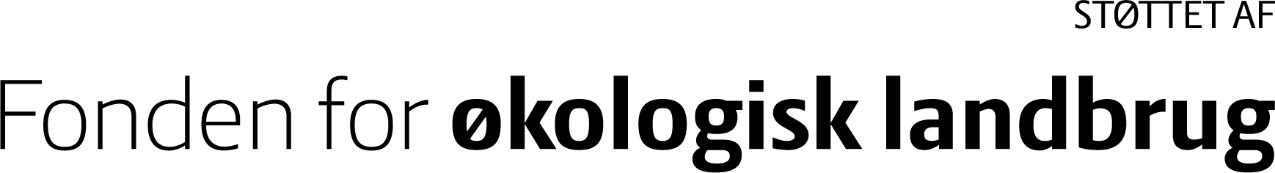 